移动版vbase使用扩展说明概述该手册介绍对移动版vbase进行使用上的扩展的说明，安装请查看移动版vbase安装手册.docx扩展内容底栏列表的扩展实现底栏列表展现方式如下图所示：注意：初安装时，该页签展示的是测试数据，用户可以按需替换。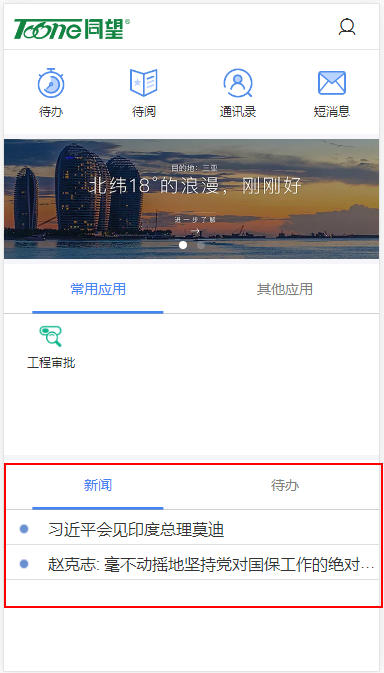 具体操作在开发平台创建一个业务构件，然后从vbase移动版正式库私库中引用构件vbase_mobile_portal_api，点击确定。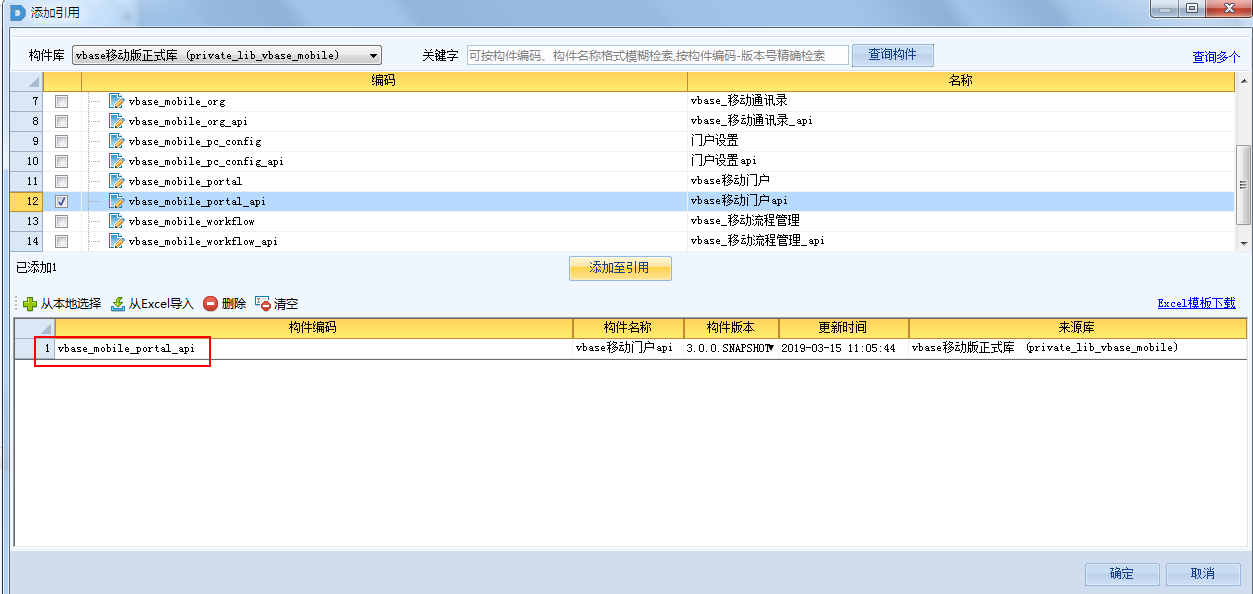 实现EP扩展：新闻：在构件vbase_mobile_portal_api中选择ep_portal_getTab1List实现方法扩展待办：在构件vbase_mobile_portal_api中选择ep_portal_getTab2List实现方法扩展注意：用户可根据自己的业务按照说明进行配置，配置完后需要部署到自己服务。 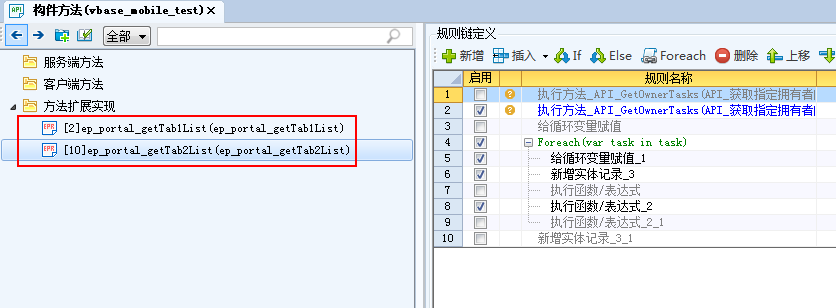 